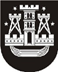 KLAIPĖDOS MIESTO SAVIVALDYBĖS TARYBASPRENDIMASDĖL Klaipėdos miesto savivaldybės tarybos . GEGUŽĖS 27 d. sprendimO Nr. T2-170 „Dėl KLAIPĖDOS MIESTO SAVIVALDYBĖS BENDRUOMENĖS SVEIKATOS TARYBOS SUDARYMO“ PAKEITIMO2014 m. vasario 27 d. Nr. T2-47KlaipėdaVadovaudamasi Lietuvos Respublikos vietos savivaldos įstatymo 18 straipsnio 1 dalimi ir Lietuvos Respublikos sveikatos sistemos įstatymo 69 straipsniu, Klaipėdos miesto savivaldybės taryba nusprendžiapakeisti Klaipėdos miesto savivaldybės tarybos . gegužės 27 d. sprendimu Nr. T2-170 „Dėl Klaipėdos miesto savivaldybės bendruomenės sveikatos tarybos sudarymo“ patvirtintos Klaipėdos miesto savivaldybės bendruomenės sveikatos tarybos sudėtį – išbraukti Inetą Pačiauskaitę ir įrašyti Jūratę Grubliauskienę, BĮ Klaipėdos miesto visuomenės sveikatos biuro direktorę.Šis sprendimas gali būti skundžiamas Lietuvos Respublikos administracinių bylų teisenos įstatymo nustatyta tvarka Klaipėdos apygardos administraciniam teismui.Savivaldybės meras Vytautas Grubliauskas